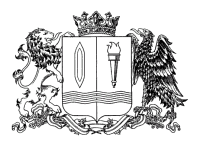 ПРАВИТЕЛЬСТВО ИВАНОВСКОЙ ОБЛАСТИПОСТАНОВЛЕНИЕПриложение к постановлениюПравительства Ивановской областиот _______________ № ______-пП Е Р Е Ч Е Н Ьзаконов и иных нормативных правовых актов Ивановской области, применяемых с учетом особенностей, установленных статьей 9 Федерального закона от 01.04.2021 № 69-ФЗ «О защите и поощрении капиталовложений в Российской Федерации»1. Закон Ивановской области от 28.11.2002 № 88-ОЗ 
«О транспортном налоге».2. Закон Ивановской области от 24.11.2003 № 109-ОЗ «О налоге на имущество организаций».3. Закон Ивановской области от 14.07.2008 № 82-ОЗ 
«О градостроительной деятельности на территории Ивановской области».4. Закон Ивановской области от 16.04.2009 № 39-ОЗ 
«Об установлении ставок платы за пользование поверхностными водными объектами или их частями, находящимися в собственности Ивановской области».5. Закон Ивановской области от 02.03.2015 № 18-ОЗ «О порядке определения цены продажи земельных участков, находящихся в собственности Ивановской области, и земельных участков, государственная собственность на которые не разграничена, при заключении договора купли-продажи земельного участка без проведения торгов».6. Закон Ивановской области от 12.05.2015 № 39-ОЗ «О налоговых ставках налога на прибыль организаций, подлежащего зачислению в областной бюджет».7. Закон Ивановской области от 06.05.2016 № 20-ОЗ 
«Об установлении критериев, которым должны соответствовать объекты социально-культурного назначения, масштабные инвестиционные проекты, для размещения (реализации) которых допускается предоставление земельного участка, находящегося в собственности Ивановской области, муниципальной собственности, а также земельного участка, государственная собственность на который не разграничена, в аренду юридическому лицу без проведения торгов».8. Постановление Правительства Ивановской области от 25.08.2008 № 225-п «Об утверждении Порядка определения размера арендной платы за предоставленные в аренду без торгов земельные участки, находящиеся в собственности Ивановской области, и земельные участки, государственная собственность на которые не разграничена».9. Постановление Правительства Ивановской области от 09.04.2010 № 93-п «О ставках платы за единицу объема лесных ресурсов, ставках платы за единицу площади лесного участка, находящегося в собственности Ивановской области, и ставках платы по договору купли-продажи лесных насаждений для собственных нужд».10. Постановление Правительства Ивановской области                          от 27.06.2012 № 217-п «Об утверждении Порядка рассмотрения Правительством Ивановской области проектов документов территориального планирования».11. Постановление Правительства Ивановской области                            от 05.03.2015 № 59-п «Об утверждении Порядка определения платы по соглашению об установлении сервитута в отношении земельных участков, находящихся в собственности Ивановской области, и земельных участков, государственная собственность на которые не разграничена, на территории Ивановской области».12. Постановление Правительства Ивановской области                            от 17.06.2015 № 277-п «Об утверждении порядка и условий размещения объектов на землях или земельных участках, находящихся в государственной или муниципальной собственности, на территории Ивановской области без предоставления земельных участков и установления сервитутов».13. Постановление Правительства Ивановской области                          от 29.12.2017 № 526-п «Об утверждении региональных нормативов градостроительного проектирования Ивановской области».14. Постановление Правительства Ивановской области                             от 05.08.2019 № 313-п «Об утверждении Порядка подготовки и утверждения проекта планировки территории в отношении территорий исторических поселений регионального значения на территории Ивановской области».15. Постановление Правительства Ивановской области                            от 26.08.2021 № 392-п «Об утверждении Порядка определения начальной цены торгов на право заключения договора о комплексном развитии территории в случае, если решение о комплексном развитии территории принято Правительством Ивановской области или главой муниципального образования Ивановской области, и признании утратившим силу постановления Правительства Ивановской области от 07.12.2017 № 468-п «Об утверждении Методики определения начальной цены предмета аукциона на право заключения договора о комплексном развитии территории по инициативе органа местного самоуправления муниципального образования Ивановской области».16. Приказ Департамента строительства и архитектуры Ивановской области от 19.06.2013 № 62 «Об утверждении административных регламентов предоставления Департаментом строительства и архитектуры Ивановской области государственных услуг по выдаче разрешений на строительство и разрешений на ввод объектов в эксплуатацию».от _______________ № _______-пг. ИвановоОб утверждении перечня законов и иных нормативных правовых актов Ивановской области, применяемых с учетом особенностей, установленных статьей 9 Федерального закона от 01.04.2021 № 69-ФЗ «О защите и поощрении капиталовложений в Российской Федерации»В соответствии с частью 7.1 статьи 9 Федерального закона                       от 01.04.2021 № 69-ФЗ «О защите и поощрении капиталовложений в Российской Федерации»:Утвердить перечень законов и иных нормативных правовых актов Ивановской области, применяемых с учетом особенностей, установленных статьей 9 Федерального закона от 01.04.2021 № 69-ФЗ 
«О защите и поощрении капиталовложений в Российской Федерации» (прилагается).ГубернаторИвановской областиС.С. Воскресенский